ประเมินยุทธศาสตร์ เป้าประสงค์ที่ 1 ตัวชี้วัดที่ ๕ ระดับความสำเร็จในการดำเนินงานป้องกันและควบคุมโรค (Areabased)จังหวัดกาฬสินธุ์  ปีงบประมาณ ๒๕๖๐การป้องกันการตั้งครรภ์ในวัยรุ่น อำเภอนาคู  ปี ๒๕๖๐โดย DHML Team อำเภอนาคู  ความสำคัญ   หลักการและเหตุผลการตั้งครรภ์ในวัยรุ่น เป็นประเด็นที่มีความสำคัญและส่งผลกระทบถึงสังคมในวงกว้าง โดยเฉพาะอย่างยิ่งผลกระทบต่อร่างกาย จิตใจของแม่และเด็ก โดยพบว่าอัตราการตั้งครรภ์ของแม่ที่มีอายุระหว่าง ๑๕-๑๙ ปี  มีจำนวนเพิ่มขึ้นจาก ๑๑๒,๕๐๙ คนหรือร้อยละ ๔๙.๗ ต่อหญิงอายุ ๑๕-๑๙ปีพันคนในปี ๒๕๕๘ เป็นจำนวน ๑๑๙,๘๒๘ หรือร้อยละ ๕๑.๑ ต่อหญิงอายุ ๑๕-๑๙ ปีพันคน ในปี ๒๕๕๙ การแก้ไขปัญหาเรื่องท้องในวัยรุ่นเป็นประเด็นที่จะต้องอาศัยความร่วมมือจากทุกภาคส่วนของสังคม ตั้งแต่การรณรงค์โดยมุ่งไปที่ตัววัยรุ่นเองให้ตระหนักถึงปัญหาและให้เห็นความสำคัญของการป้องกันการมีเพศสัมพันธ์โดยปลอดภัยและรับผิดชอบ รวมถึงการเรียนการสอนในการเพิ่มทักษะชีวิตและเพศศึกษาแบบรอบด้าน เพื่อให้วัยรุ่นมีทักษะในการสื่อสาร การรู้จักปฏิเสธ  การแก้ปัญหาที่ปลายเหตุ ที่ดีที่สุดคือการให้ความรู้เรื่องเพศศึกษา การวางแผนครอบครัว โดยเฉพาะในกลุ่มวัยรุ่น รวมถึงสถานการณ์ปัญหายาเสพติด  ปัญหาการบริโภคเครื่องดื่มแอลกอฮอล์และการสูบบุหรี่ในกลุ่มเยาวชน  ปัญหาการตั้งครรภ์ก่อนวันอันควร  เป็นปัญหาในระดับชาติที่ส่งผลตามมาไม่ว่าจะเป็นปัญหาเด็กถูกทอดทิ้ง  เด็กขาดความรักความอบอุ่นทำให้หันไปพึ่งยาเสพติด  ปัญหาหย่าร้าง  รวมทั้งเศรษฐกิจและสังคมตามมามากมาย  ในปี ๒๕๕๗-๒๕๕๙ จังหวัดกาฬสินธุ์มีจำนวนประชากรที่เป็นวัยรุ่น ร้อยละ ๒๕.๔๖ ของประชากรทั้งหมด สถานการณ์อัตรามารดาวัยรุ่น อายุ ๑๕-๑๙ปี คิดเป็นร้อยละ ๒๐.๙ และ ๒๑.๓ ตามลำดับ ซึ่งมีแนวโน้มเพิ่มขั้น จำนวน ๑ใน๓ ต้องพึ่งพาขอความช่วยเหลือจากพ่อแม่ของตน/ของสามีหรือญาติ โดยที่บุตรเกิดมาจากความตั้งใจร้อยละ ๓๙.๙ ไม่ตั้งใจหรือไม่แน่ใจ ร้อยละ ๖๐.๑ และเคยกระทำเพื่อให้แท้งบุตร ร้อยละ ๑๖.๔ ขณะตั้งครรภ์ร้อยละ ๒๔.๕ ดื่มแอลกอฮอล์ร้อยละ ๑๒.๔ เคยสูบบุหรี่ เคยเสพหรือยังใช้เสพเสพติดอยู่ ร้อยละ ๑๙.๐ สำหรับอำเภอนาคู พบว่าสถิติการคลอดของวัยรุ่นต่อประชากรหญิง อายุ ๑๕-๑๙ปี ในปี ๒๕๕๗-๒๕๕๙ คิดเป็นร้อยละ ๕.๕๐ ตำบลนาคู มีจำนวนประชากรที่เป็นวัยรุ่น อายุ ๑๕-๑๙ปี จำนวน ๔๐๙ คน คิดเป็นร้อยละ ๙.๔๙ สถานการณ์อัตรามารดาวัยรุ่น อายุ ๑๕-๑๙ปี คิดเป็นร้อยละ ๑๕.๐๘ ตำบลบ่อแก้ว มีจำนวนประชากรที่เป็นวัยรุ่น อายุ ๑๕-๑๙ปี จำนวน ๕๒๒ คน คิดเป็นร้อยละ ๑๒.๑๑สถานการณ์อัตรามารดาวัยรุ่น อายุ ๑๕-๑๙ปี คิดเป็นร้อยละ ๑๔.๕๑ และพบว่าวัยรุ่นที่ตั้งครรภ์ไม่พร้อมก่อนวัยอันควรทั้งที่ตั้งใจและไม่ตั้งใจ การเผชิญกับกับปัญหาที่เกิดขึ้นทั้งตัววัยรุ่นและครอบครัวเองทำให้เกิดความเครียด เกิดปัญหาด้านสุขภาพจิตตามมา ดังมีการศึกษาในต่างประเทศพบภาวะ ซึมเศร้าในวัยรุ่นตั้งครรภ์สูงถึง ร้อยละ ๑๖.๔๔ สำหรับประเทศไทยมีการศึกษาภาวะซึมเศร้าในกลุ่มวัยรุ่นตั้งครรภ์ในเขตกรุงเทพฯ และปริมณฑล พบอัตราการเกิดภาวะซึมเศร้าในวัยรุ่นตั้งครรภ์สูงถึงร้อยละ ๔๗.๐๑ วัยรุ่นตั้งครรภ์ที่มีภาวะซึมเศร้ามีความ คิดฆ่าตัวตายสูงถึง ร้อยละ ๑๑ (Journal of Nursing Science & Health ปีที่ ๓๕ ฉบับที่ ๑ (มกราคม-มีนาคม) ๒๕๕๕) ข้อมูลอำเภอนาคู ปี ๒๕๕๙ วัยรุ่นตั้งครรภ์ ๓๕ คน มีภาวะซึมเศร้า ๔ คน คิดเป็น๙.๗๖% ซึ่งจากข้อมูลดังกล่าวอำเภอนาคูได้เล็งเห็นถึงปัญหาและตระหนักถึงความสำคัญจึงได้จัดทำโครงการเพื่อลดและแก้ไขปัญหาดังกล่าวดังจะเห็นได้ว่า วัยรุ่นเป็นวัยที่อาจถูกชักจูงได้ง่าย  ขาดความนับถือตนเอง  รวมถึงขาดทักษะชีวิต ส่งผลให้เกิดพฤติกรรมเสี่ยง  ในด้านต่างๆ ใช้สารเสพติด มีเพศสัมพันธ์โดยไม่ระวัง ส่งผลให้เกิดการตั้งครรภ์ไม่พร้อมในวัยรุ่น  โดยเฉพาะเพศหญิงนำมาสู่ การทำแท้ง  การคลอด การติดเชื้อ HIV และจากปัญหาดังกล่าวส่งผลให้หญิงตั้งครรภ์วัยรุ่นมีความเครียดและมีภาวะซึมเศร้าตามมาจนกระทั่งส่งผลถึงการฆ่าตัวตายได้ ซึ่งพฤติกรรมดังกล่าวเป็นที่ป้องกันหรือหลีกเลี่ยงได้  เพื่อเป็นการสนับสนุนการป้องกันปัญหาเหล่านี้  อำเภอจึงได้จัดทำโครงการวัยใส ไม่ดื่ม ไม่เสพ ไม่ท้อง อำเภอนาคู ปีงบประมาณ ๒๕๕๙ เพื่อสร้างกระแสให้เด็กและเยาวชนรับรู้และตระหนักในเรื่องโรคติดต่อทางเพศสัมพันธ์และปัญหาจากการตั้งครรภ์ก่อนวัยอันควร  พัฒนาศักยภาพอาสาสมัครเพื่อนช่วยเพื่อนให้เยาวชนทั้งในโรงเรียนและชุมชน  ตลอดจนสร้างกระแสและภูมิคุ้มกันให้กับเด็กและเยาวชนอย่างต่อเนื่อง โดยปลูกจิตสำนึกให้เยาวชนสามารถเป็นหนึ่งได้โดยไม่พึ่งพายาเสพติดและรู้จักป้องกันโรคติดต่อทางเพศสัมพันธ์และการตั้งครรภ์ วัตถุประสงค์๑.เพื่อพัฒนาระบบเฝ้าระวังปัญหาการตั้งครรภ์ในกลุ่มวัยรุ่นโดยเชื่อมโยงทั้งระดับอำเภอโรงเรียนและชุมชน	๒.เพื่อสร้างสื่อสุขศึกษาให้เหมาะสมกับกลุ่มระดับความเสี่ยงและความต้องการของวัยรุ่น	๓.เพื่อพัฒนาระบบสร้างความรู้และทักษะในการสร้างสมดุลพฤติกรรมทางเพศที่เหมาะสมในกลุ่มเสี่ยง      ๔.เพื่อเฝ้าระวังปัจจัยสิ่งแวดล้อม  แหล่งมั่วสุม รีสอร์ท ในชุมชน	 ความเชื่อมโยงยุทธศาสตร์  แผนงาน  ตัวชี้วัด  กระทรวงสาธารณสุขตัวชี้วัดความสำเร็จของโครงการ ผลลัพท์จากการดำเนินงานกระบวนการดำเนินงาน๑.ประชุมเตรียมความพร้อมในการดำเนินงาน  	    -สื่อสารและถ่ายทอดตัวชี้วัด  	    -วิเคราะห์ความต้องการข้อมูล   	    -ทบทวนโครงสร้าง บทบาท ทีมบูรณาการ     	    -ซักซ้อมแนวทางปฏิบัติเพื่อบรรลุเป้าหมาย ๖ กระบวนการ   	    -ออกแบบรายงานและเครื่องมือเก็บข้อมูล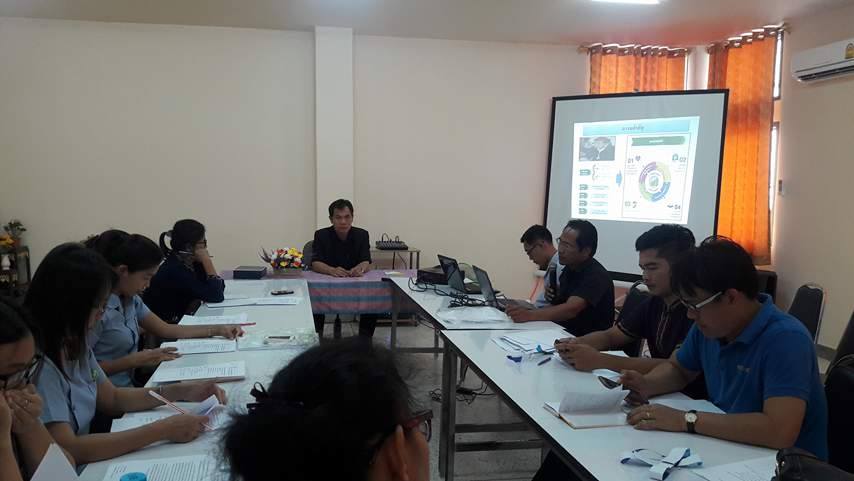 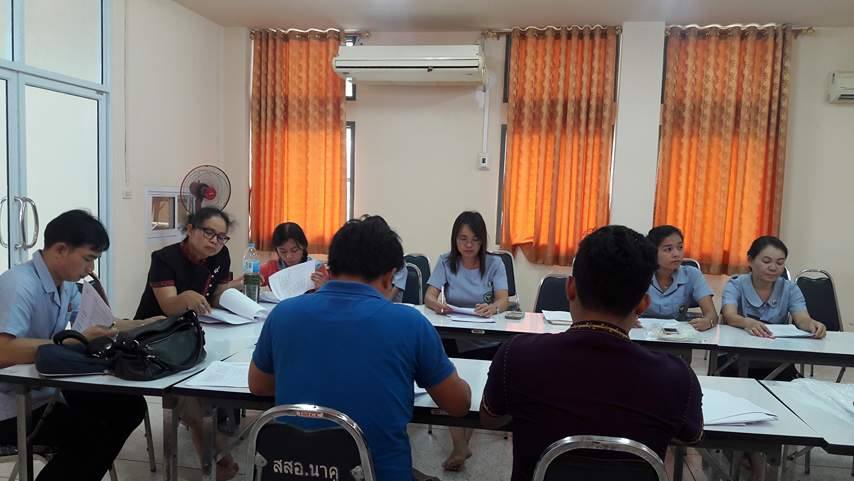 ๒.คัดกรองพฤติกรรมทางเพศในกลุ่มนักเรียนโดยใช้แบบสอบถามของกรมสุขภาพจิต พ.ศ.๒๕๕๕ และรวบรวมข้อมูลกลุ่มเสี่ยง แหล่งมั่วสุ่ม รีสอร์ท ในพื้นที่แบบสอบถามพฤติกรรมทางเพศสำหรับวัยรุ่น (อายุ 13-19 ปี)     ส่วนที่ 1 ข้อมูลทั่วไปคำชี้แจง  โปรดใส่เครื่องหมาย ลงในช่อง  หรือเติมข้อความลงในช่องว่างตามความเป็นจริง	1. เพศ    ชาย   หญิง	2. อายุ............. ปี (นับจาก พ.ศ.ที่เกิดลบด้วย พ.ศ.2559)	3. กำลังศึกษาอยู่ชั้นมัธยมศึกษาปีที่.............	4. ที่พักอาศัยอยู่กับ         พ่อ    แม่    พ่อและแม่   ผู้ปกครองอื่นๆระบุ.......................	5. สถานภาพสมรสพ่อกับแม่ที่ให้กำเนิด	      อาศัยอยู่ร่วมกัน     แยกกันหรือหย่าร้างกัน   หม้าย  (   )  อื่นๆระบุ.....................	6. ท่านเคยได้รับข้อมูลหรือความรู้เกี่ยวกับเรื่องเพศหรือไม่       เคย  ไม่เคยเลย (ข้ามไปตอบข้อ 7)    ถ้าเคยท่านมีวิธีการรับข้อมูลหรือความรู้เรื่องเพศอย่างไร (ตอบได้มากกว่า 1 ข้อ)	  ท่านชอบค้นหาข้อมูลด้วยตนเอง จากแหล่งใดบ้าง                          โทรทัศน์ (ทีวี)  อินเตอร์เน็ตเช่น Face book/Line/Pate/Website                          วิทยุ		     หนังสือ/นิตยสาร	             แหล่งอื่นๆ ระบุ................................		                 ท่านชอบสอบถามหรือขอคำแนะนำจากบุคคลใดบ้าง                          แฟนหรือคู่รัก  	   เพื่อนเพศเดียวกัน                          พ่อหรือแม่	  	   ญาติพี่น้อง            	             เจ้าหน้าที่สาธารณสุข	   อาสาสมัครสาธารณสุข (อสม.)            	             ครูประจำชั้น		   ครูผู้สอนเรื่องเพศศึกษา	             บุคคลอื่นๆ ระบุ................................	   ท่านต้องการเข้าร่วมกิจกรรมเรื่องเพศศึกษา รูปแบบใดบ้าง	             เรียนในห้องเรียน	   การบรรยายจากหน่วยงานอื่น	             เข้าค่ายกิจกรรม             ชมรมทูบีนัมเบอร์วันของโรงเรียน	             กิจกรรมอื่นๆ ระบุ................................ส่วนที่ 2 พฤติกรรมทางเพศของนักเรียน (หญิง) จำนวน 20 ข้อคำชี้แจง  โปรดใส่เครื่องหมาย ลงในช่องตาราง ตามความเป็นจริง ซึ่งการเลือกคำตอบให้ถือเกณฑ์พิจารณา ดังนี้	ไม่เคยทำเลย 	หมายถึง ในรอบ 1 เดือนที่ผ่านมา ไม่เคยปฏิบัติเลย	ทำนานๆครั้ง 	หมายถึง ในรอบ 1 เดือนที่ผ่านมา  เคยปฏิบัติ 1-2 ครั้ง              ทำบางครั้ง	หมายถึง ในรอบ 1 เดือนที่ผ่านมา  เคยปฏิบัติ 3-4 ครั้ง          ทำบ่อยครั้ง	หมายถึง ในรอบ 1 เดือนที่ผ่านมา  เคยปฏิบัติ 5-6 ครั้ง          ทำเป็นประจำ	หมายถึง ในรอบ 1 เดือนที่ผ่านมา  เคยปฏิบัติ มากกว่า 6 ครั้งขึ้นไปส่วนที่ 2 พฤติกรรมทางเพศของนักเรียน (ชาย) จำนวน 20 ข้อคำชี้แจง  โปรดใส่เครื่องหมาย ลงในช่องตาราง ตามความเป็นจริง ซึ่งการเลือกคำตอบให้ถือเกณฑ์พิจารณา ดังนี้	ไม่เคยทำเลย 	หมายถึง ในรอบ 1 เดือนที่ผ่านมา ไม่เคยปฏิบัติเลย	ทำนานๆครั้ง 	หมายถึง ในรอบ 1 เดือนที่ผ่านมา  เคยปฏิบัติ 1-2 ครั้ง               ทำบางครั้ง	หมายถึง ในรอบ 1 เดือนที่ผ่านมา  เคยปฏิบัติ 3-4 ครั้ง          ทำบ่อยครั้ง	หมายถึง ในรอบ 1 เดือนที่ผ่านมา  เคยปฏิบัติ 5-6 ครั้ง              ทำเป็นประจำ	หมายถึง ในรอบ 1 เดือนที่ผ่านมา  เคยปฏิบัติ มากกว่า 6 ครั้งขึ้นไป๓.รวบรวม วิเคราะห์ข้อมูล และคืนข้อมูลให้กับคณะทำงาน 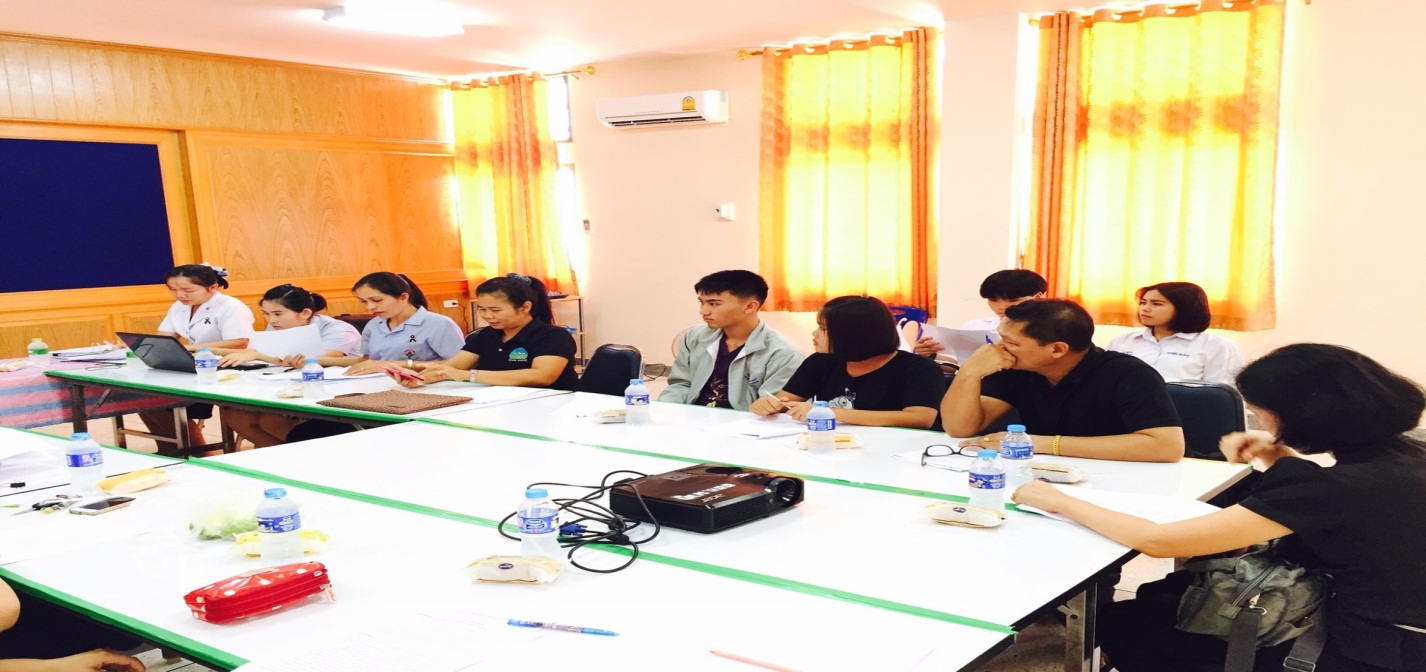 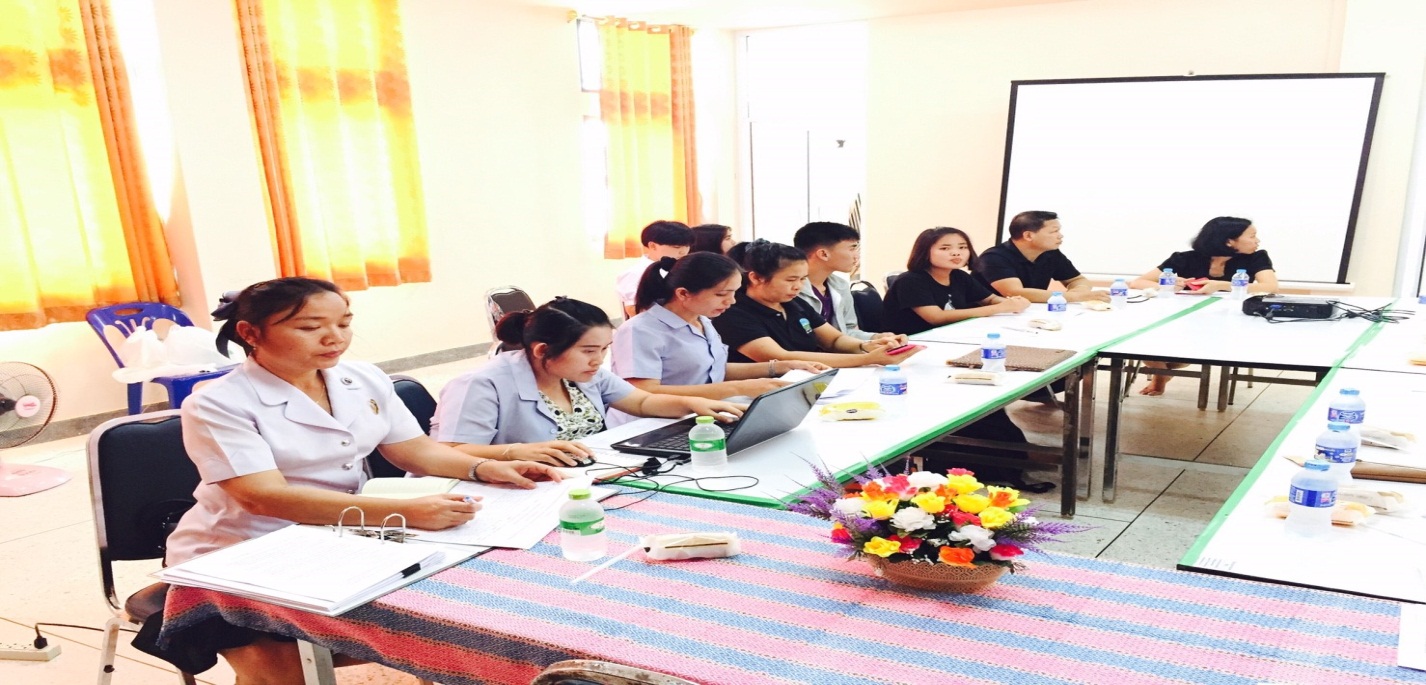 ๔.ศึกษาดูงานรูปแบบจัดการปัญหาการตั้งครรภ์ในวัยรุ่นที่บ้านพักเด็กและครอบครัวจังหวัดขอนแก่น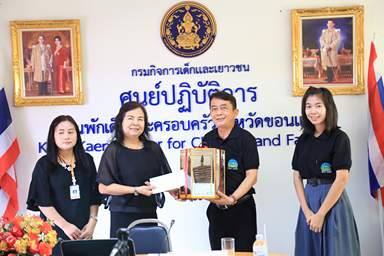 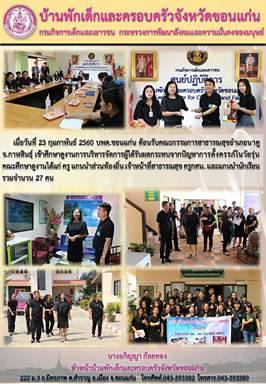 ๕.จัดประกวดสื่อหนังสั้นประเภททีม “ อีก ๑ พลังเยาวชนร่วมต้านการตั้งครรภ์ในวัยเรียน ”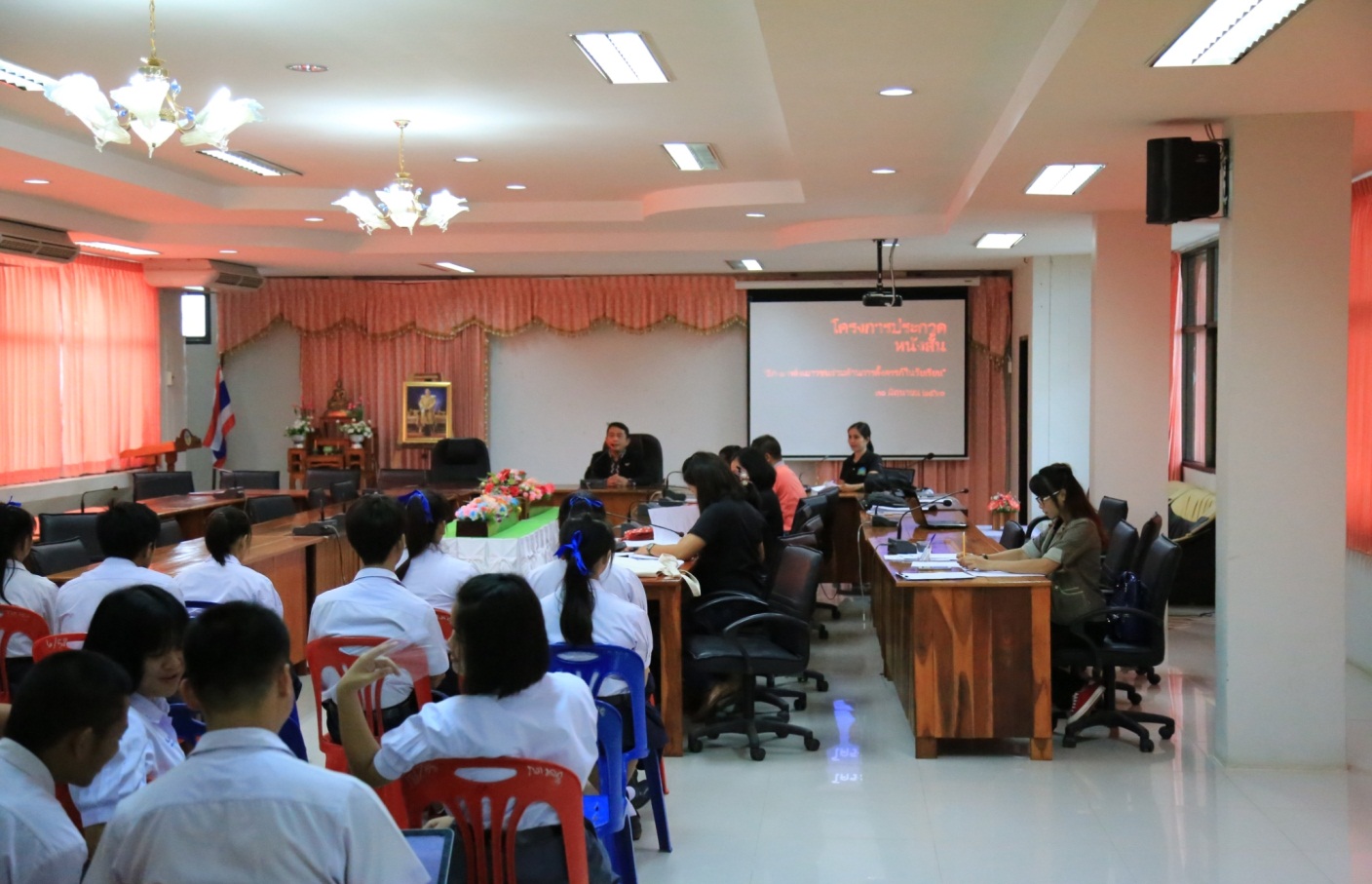 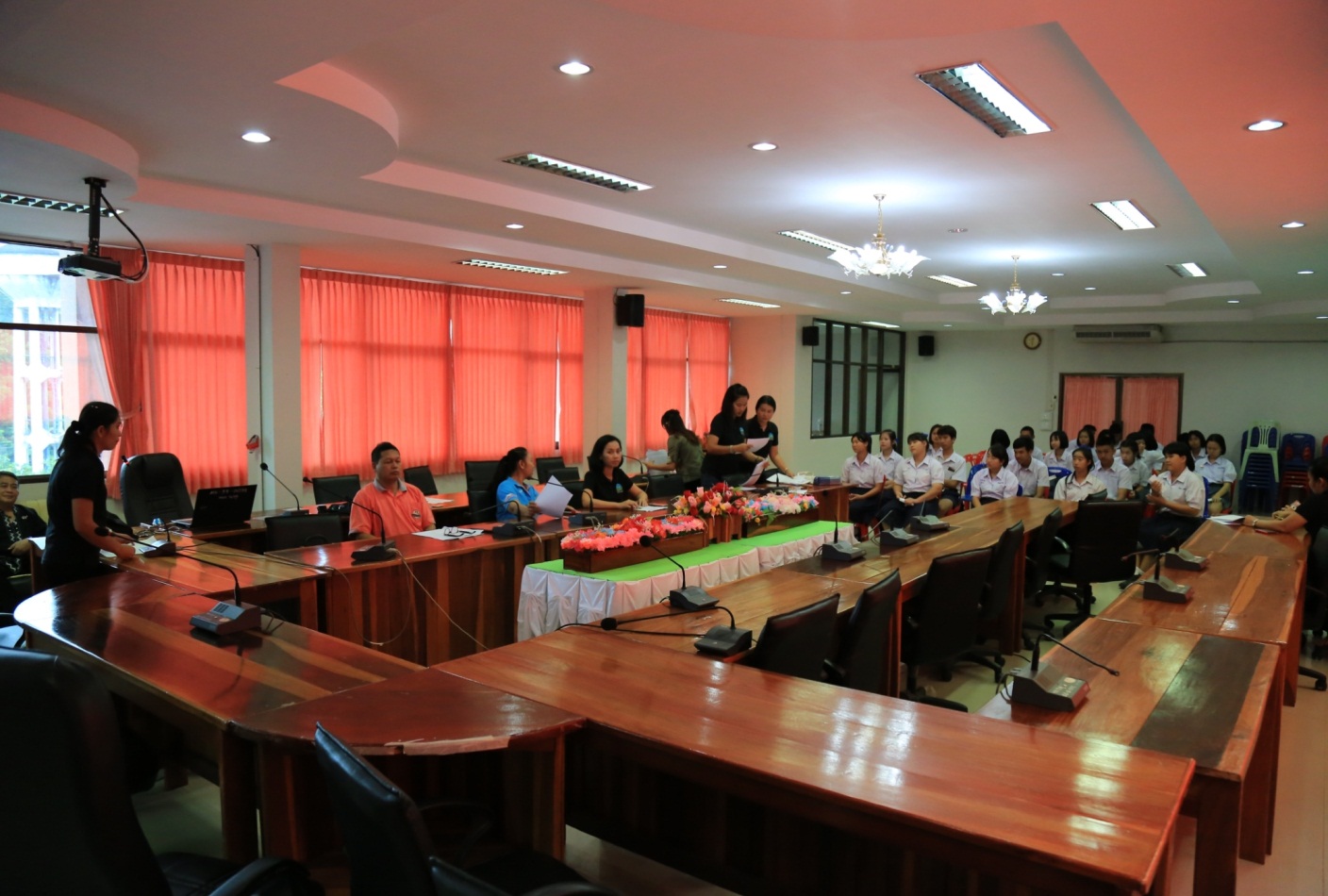 ๖.ประชุมเชิงปฏิบัติการร่วมกับภาคีเครือข่ายพัฒนาหลักสูตรค่าย“ อีก๑พลังเยาวชนร่วมต้านการตั้งครรภ์ในวัยเรียน ”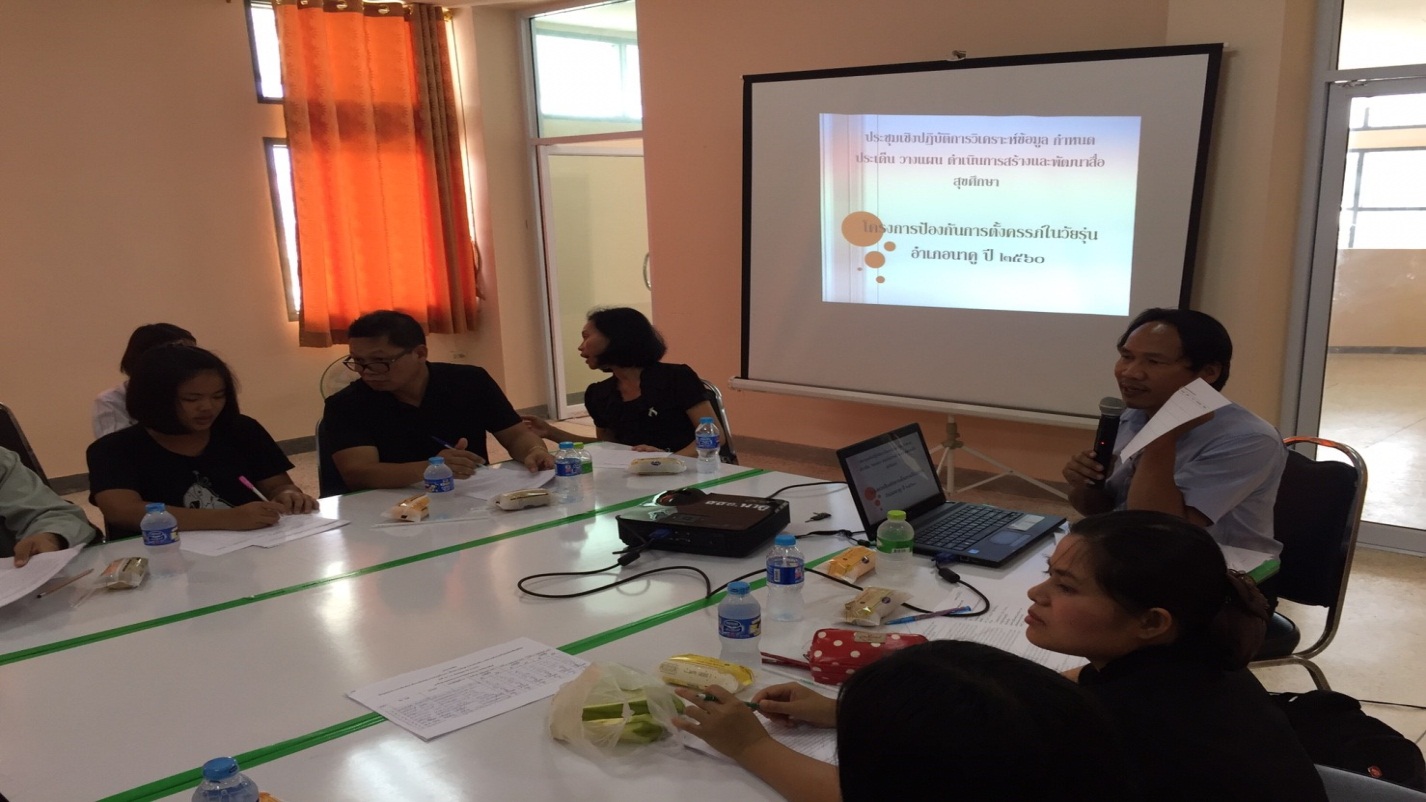 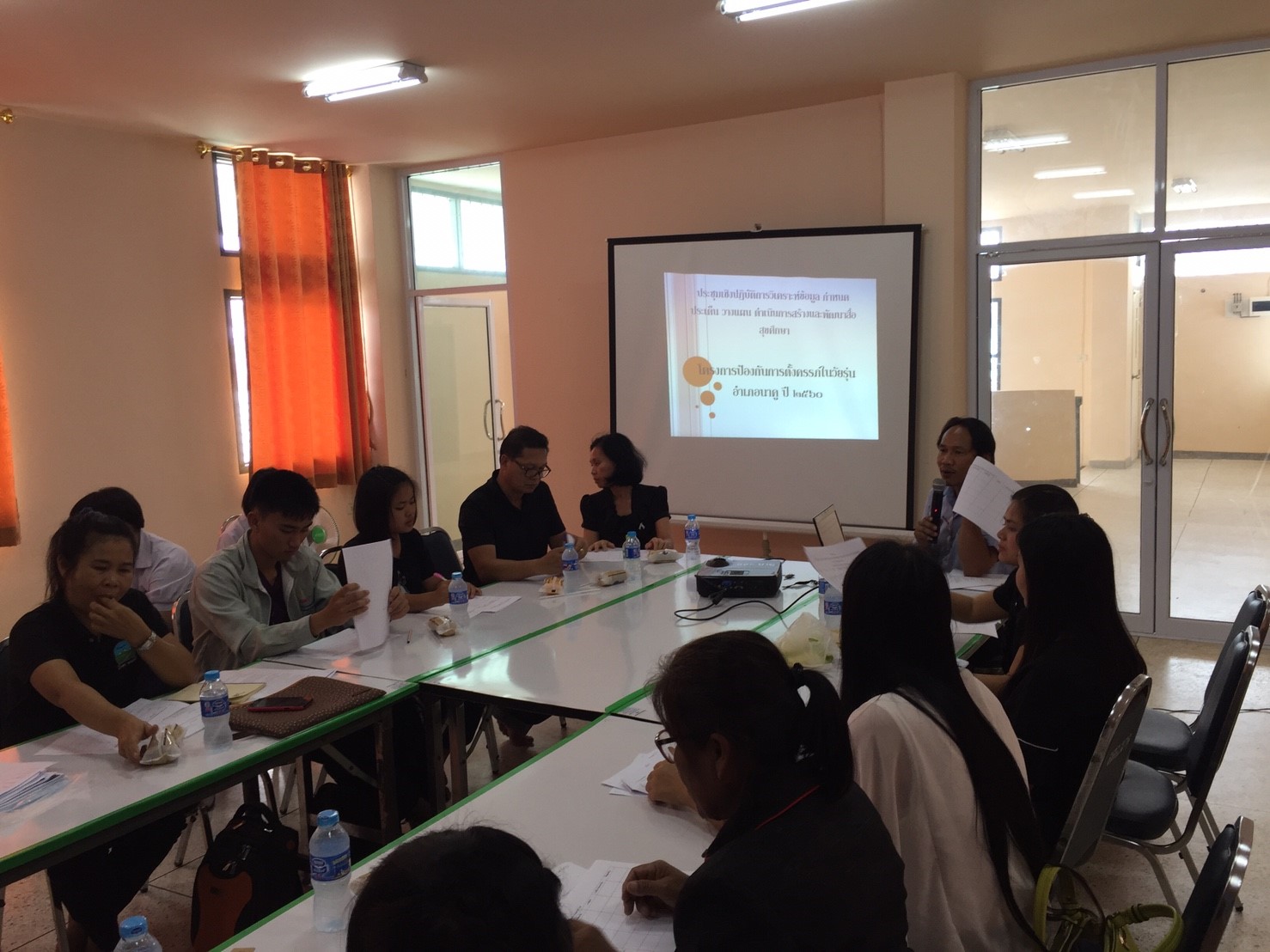 ๗.จัดค่าย“ อีก๑พลังเยาวชนร่วมต้านการตั้งครรภ์ในวัยเรียน ” โดยมีเป้าหมาย ๖๐ คน ซึ่งได้จากการคัดเลือกและสมัครใจจากกิจกรรมข้อ ๒ ทั้งหมด ๑๖๒ คน และประเมินพฤติกรรมโดยใช้แบบสอบถามหลังเข้าค่าย ๑ เดือน    -ทดลองใช้สื่อสุขศึกษา    -ทดลองใช้โปรแกรมการเรียนรู้และพัฒนาทักษะในการสร้างสมดุลพฤติกรรมทางเพศ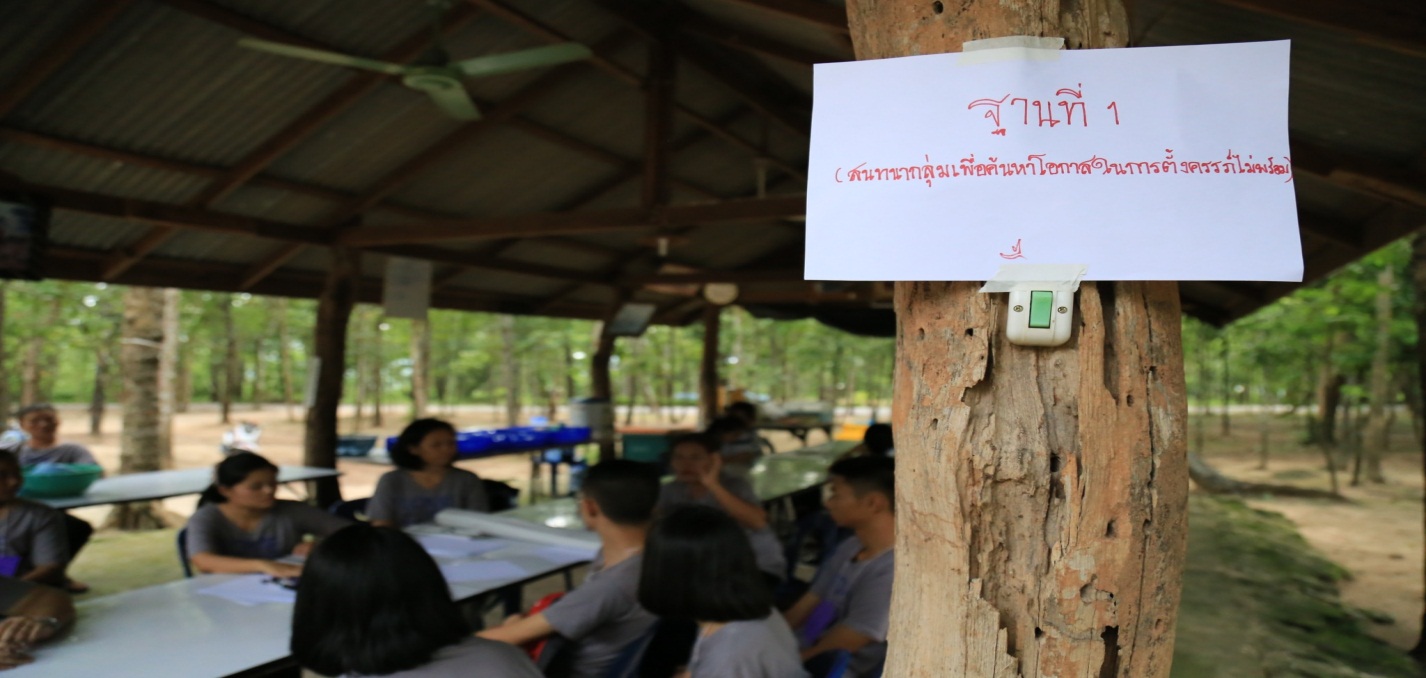 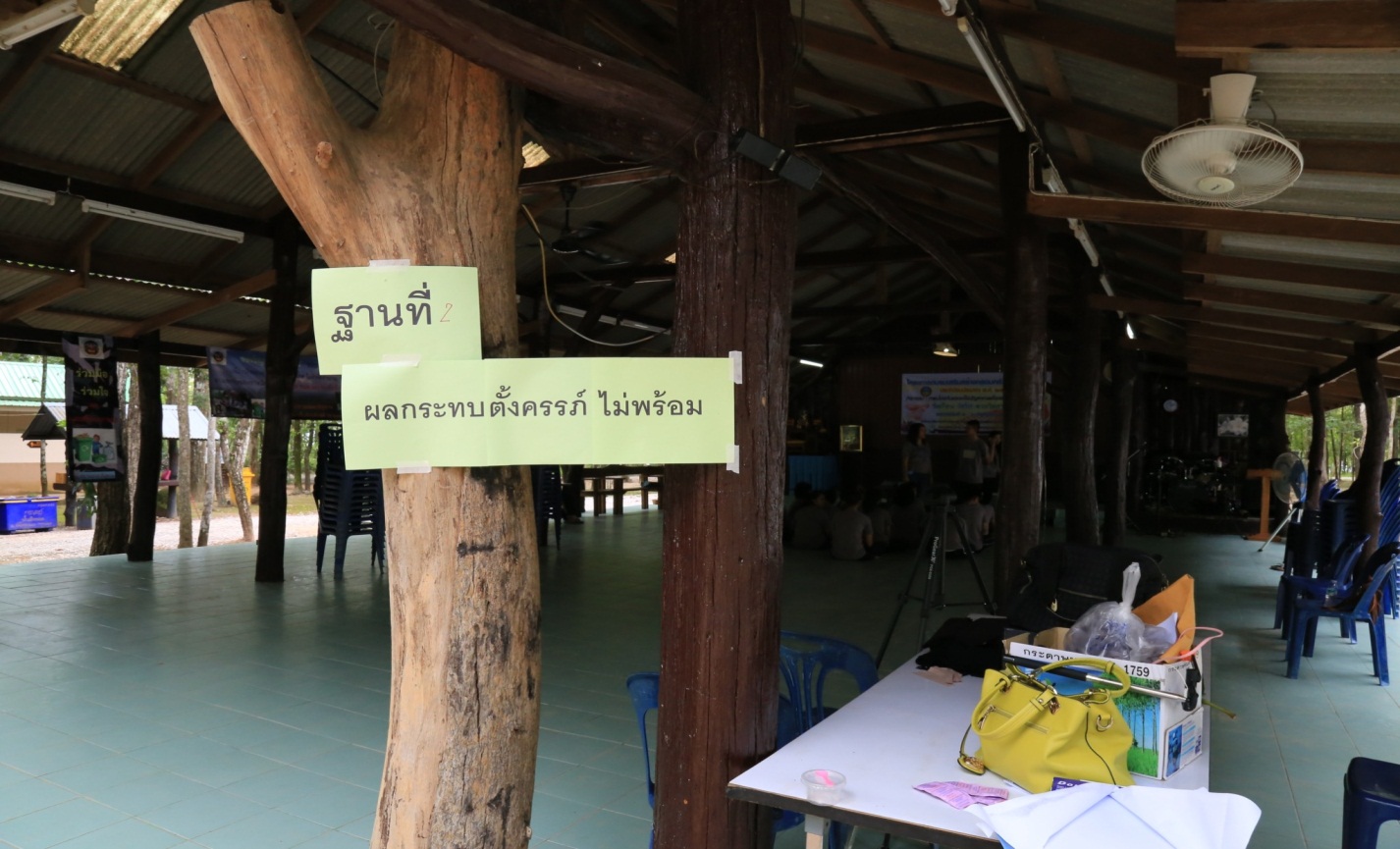 ๘.ประชุมสรุปผลและถอดบทเรียนผลการดำเนินงานทางยุทธศาสตร์๔กระบวนการ ๑ ผลลัพธ์ได้แก่   	    -การเฝ้าระวังปัญหาการตั้งครรภ์ในกลุ่มวัยรุ่น โดยเชื่อมโยงทั้งระดับอำเภอ โรงเรียนและชุมชน  	    -ประสิทธิภาพสื่อสุขศึกษาที่เหมาะสมกับกลุ่มตามระดับความเสี่ยงและความต้องการของวัยรุ่น  	    -การสร้างความรู้และทักษะในการสร้างสมดุลพฤติกรรมทางเพศที่เหมาะสมในกลุ่มเสี่ยง  	    -การเฝ้าระวังปัจจัยด้านสิ่งแวดล้อม  แหล่งมั่วสุม รีสอร์ท ในชุมชน    -การเปลี่ยนแปลงพฤติกรรมทางเพศของกลุ่มที่เข้าค่าย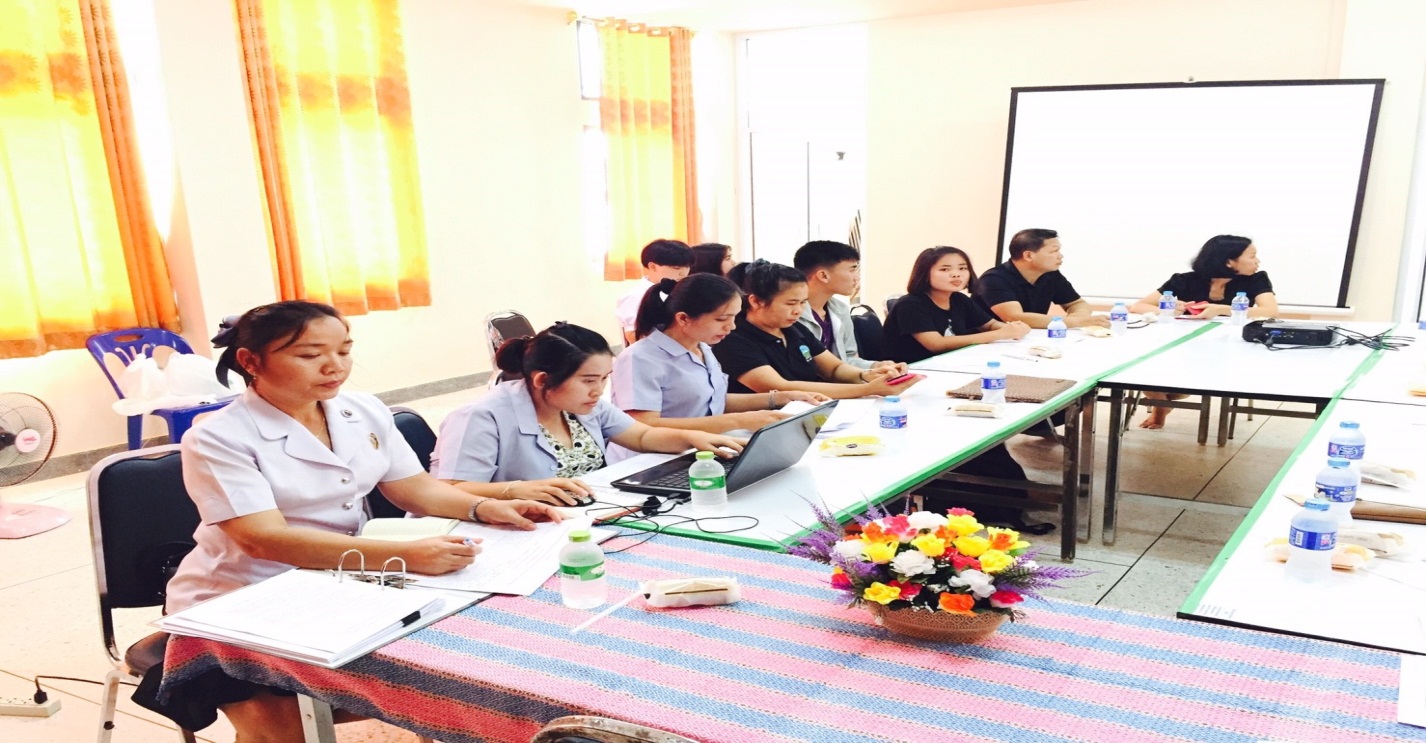 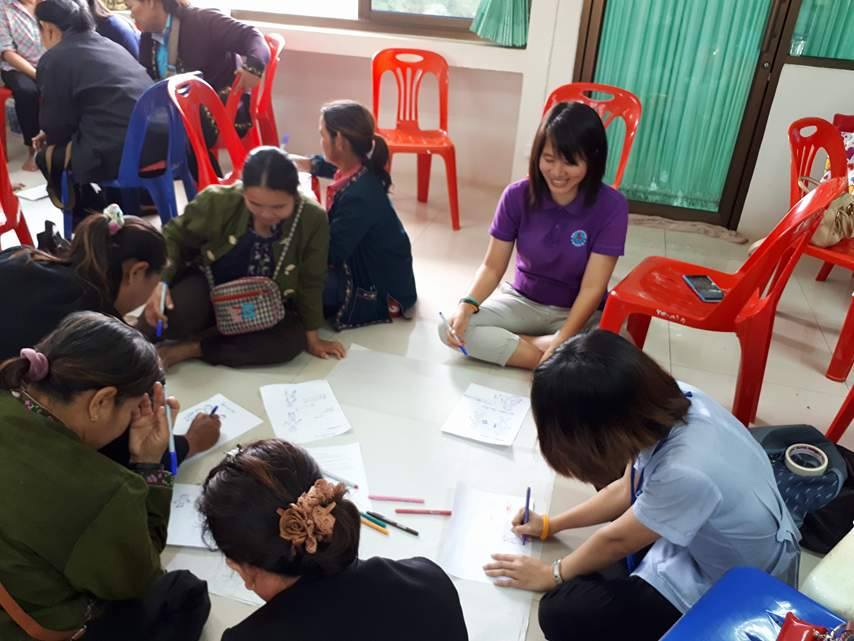 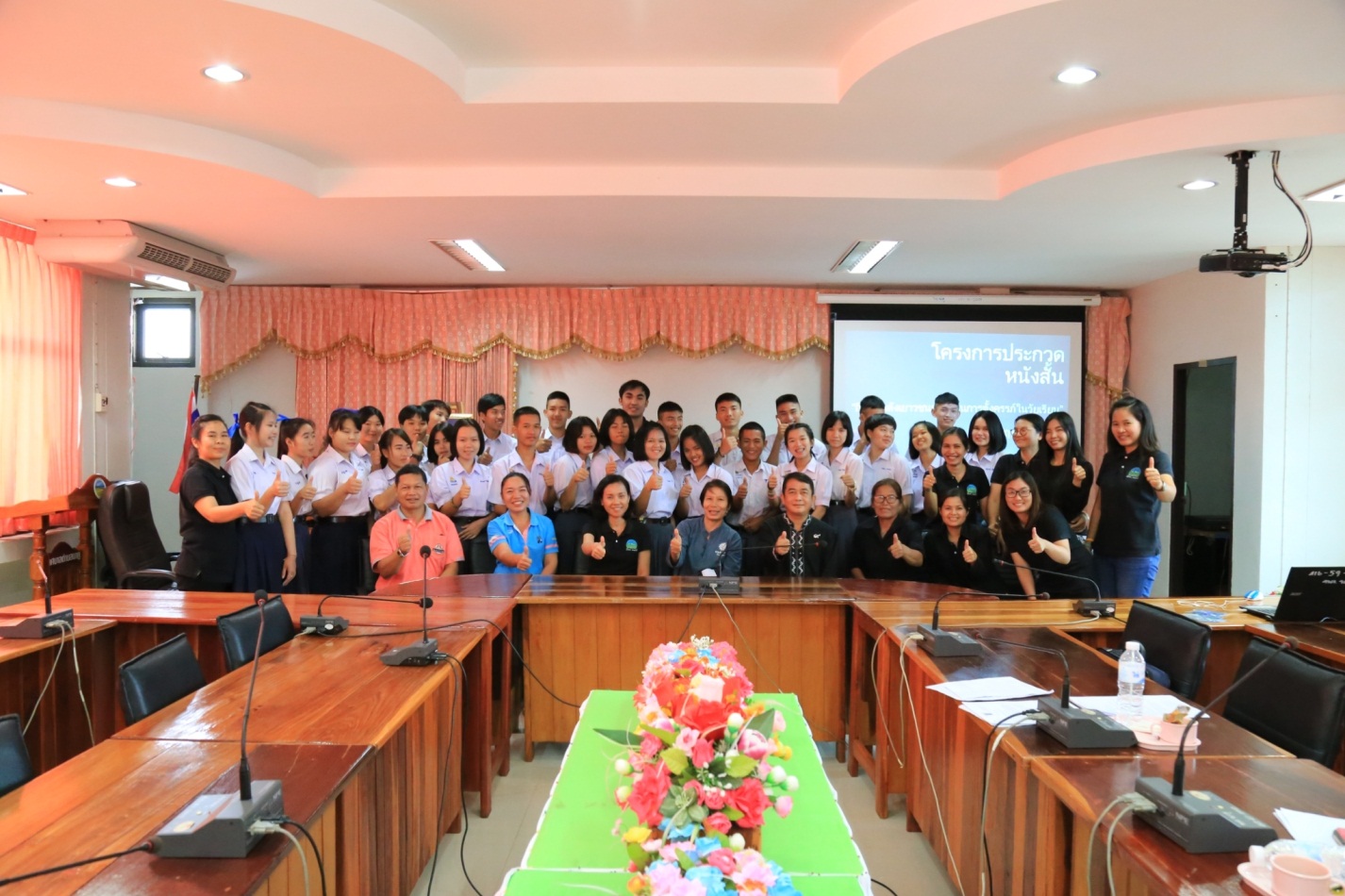 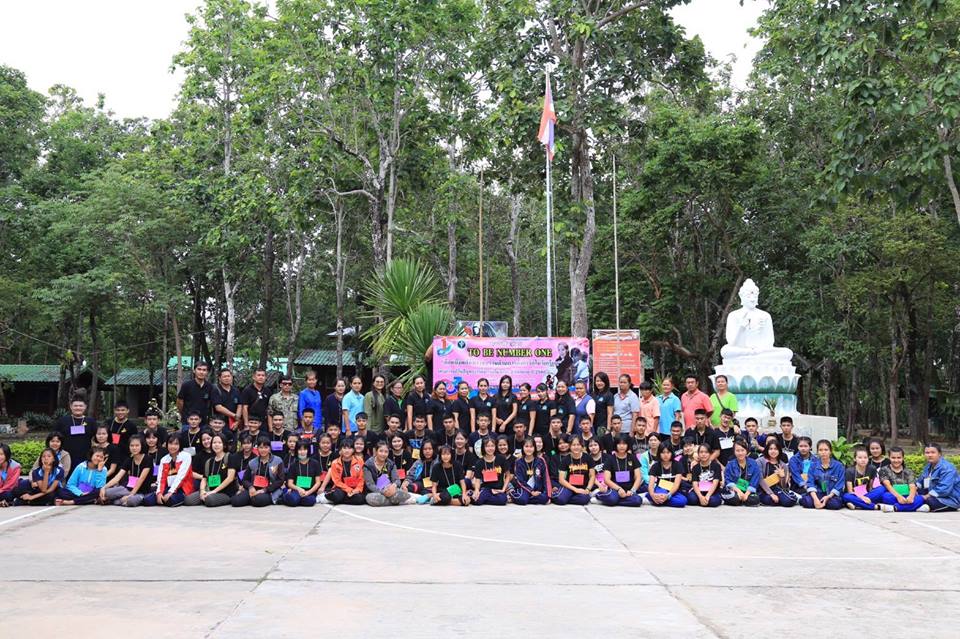 ประเภทความเชื่อมโยงกระทรวงสาธารณสุขชื่อยุทธศาสตร์ (  Excellence )เป้าประสงค์ที่ ๑ ประชาชนชาวกาฬสินธุ์ได้รับการส่งเสริมสุขภาพทุกกลุ่มวัย  ลดโรคและภัยสุขภาพชื่อแผนแผนงานที่ ๑ บูรณาการการส่งเสริมสุขภาพทุกกลุ่มวัยโครงการ-ตัวชี้วัด๑.ระดับความสำเร็จของอำเภอที่มีการดำเนินงานลดปัญหาการตั้งครรภ์ในวัยรุ่น ๒.อัตราการตั้งครรภ์ในวัยรุ่นลดลงจากค่ามัธยฐานของปี ๒๕๕๗-๒๕๕๙หรือไม่เกินร้อยละ ๑๕  ผลผลิตตัวชี้วัดตัวชี้วัดค่าเป้าหมาย๑.มีการกำหนดภารกิจ โครงสร้าง บทบาทหน้าที่เครือข่ายป้องกันการตั้งครรภ์วัยรุ่นในระดับอำเภอที่ชัดเจน ๒.มีฐานข้อมูลปัญหาการตั้งครรภ์ในวัยรุ่นระดับอำเภอ ๓.มีสื่อสุขศึกษาให้เหมาะสมกับกลุ่มตามระดับความเสี่ยงและความต้องการของวัยรุ่น๔.มีระบบเฝ้าระวังปัญหาการตั้งครรภ์ในกลุ่มวัยรุ่น โดยเชื่อมโยงทั้งระดับอำเภอ  โรงเรียนและชุมชนระดับความสำเร็จของอำเภอที่มีการดำเนินงานลดปัญหาการตั้งครรภ์ในวัยรุ่น ระดับความสำเร็จของอำเภอที่มีการดำเนินงานลดปัญหาการตั้งครรภ์ในวัยรุ่น ระดับ ๕๕.มีระบบสร้างความรู้และทักษะในการสร้างสมดุลพฤติกรรมทางเพศที่เหมาะสมในกลุ่มเสี่ยง๖.มีระบบการเฝ้าระวังปัจจัยด้านสิ่งแวดล้อม  แหล่งมั่วสุม รีสอร์ท ในชุมชน๕.มีระบบสร้างความรู้และทักษะในการสร้างสมดุลพฤติกรรมทางเพศที่เหมาะสมในกลุ่มเสี่ยง๖.มีระบบการเฝ้าระวังปัจจัยด้านสิ่งแวดล้อม  แหล่งมั่วสุม รีสอร์ท ในชุมชนตัวชี้วัดค่าเป้าหมายผลงานเอกสาร/หลักฐาน๑.อัตราการตั้งครรภ์ในวัยรุ่นลดลงจากค่ามัธยฐานของปี ๒๕๕๗-๒๕๕๙หรือไม่เกินร้อยละ ๑๕ไม่เกินร้อยละ ๑๕ร้อยละ๐.๑๙(๒ ราย)ข้อมูลการคลอดของเด็ก๑๓-๑๙ปีรพ.นาคู๒.ระดับความสำเร็จของอำเภอที่มีการดำเนินงานลดปัญหาการตั้งครรภ์ในวัยรุ่น๒.๑มีการกำหนดภารกิจ โครงสร้าง บทบาทหน้าที่เครือข่ายป้องกันการตั้งครรภ์วัยรุ่นในระดับอำเภอที่ชัดเจน ๒.๒มีฐานข้อมูลปัญหาการตั้งครรภ์ในวัยรุ่นระดับอำเภอ ๒.๓มีสื่อสุขศึกษาให้เหมาะสมกับกลุ่มตามระดับความเสี่ยงและความต้องการของวัยรุ่น๒.๔มีระบบเฝ้าระวังปัญหาการตั้งครรภ์ในกลุ่มวัยรุ่น โดยเชื่อมโยงทั้งระดับอำเภอ  โรงเรียนและชุมชน๒.๕มีระบบสร้างความรู้และทักษะในการสร้างสมดุลพฤติกรรมทางเพศที่เหมาะสมในกลุ่มเสี่ยง๒.๖มีระบบการเฝ้าระวังปัจจัยด้านสิ่งแวดล้อม  แหล่งมั่วสุม รีสอร์ท ในชุมชนระดับ ๕ระดับ๔๑.คำสั่งและรายงานการประชุม๒.สื่อหนังสั้นจำนวน ๓ เรื่อง๓.ข้อมูลจำแนกพฤติกรรมทางเพศของนักเรียน๔.หลักสูตรการจัดค่าย๕.รายงานสรุปผลการดำเนินงานตามโครงการที่ผ่านมาท่านมีพฤติกรรมต่อไปนี้เพียงใดระดับพฤติกรรมระดับพฤติกรรมระดับพฤติกรรมระดับพฤติกรรมระดับพฤติกรรมที่ผ่านมาท่านมีพฤติกรรมต่อไปนี้เพียงใดไม่เคยทำเลยทำนานๆครั้งทำบางครั้งทำบ่อยครั้งทำเป็นประจำ1.ดื่มเหล้าเบียร์เพื่อกระตุ้นอารมณ์เซ็กซ์2.เที่ยวกลางคืนกับแฟน 3.เป็นผู้หญิงคนเดียวไปเที่ยวกับกลุ่มเพื่อนชาย 4.นุ่งสั้น สายเดี่ยว เอวลอย เกาะอก5.ดูภาพโป้หรือวีซีดีโป้เพียงลำพัง 6.ดูภาพโป้หรือวีซีดีโป้ด้วยกันเป็นกลุ่มทั้งหญิงชาย 7.มีเซ็กซ์โดยสมัครใจ 8.หลีกเลี่ยงโอกาสการมีเซ็กเพื่อรักษาความบริสุทธิ์ 9.แอบดูเพศตรงข้ามโป้10.โหลดภาพโป้ลงในโทรศัพท์มือถือไว้ดู11.พักอาศัยอยู่ด้วยกันกับเพื่อนชาย12.หาประสบการณ์ทางเพศ13.มีแฟนพร้อมๆ กันหลายคน14.เป็นฝ่ายเริ่มต้นกอดหรือจูบกับแฟนก่อน15.หาโอกาสอยู่ใกล้ชิดแฟน16.ไปเที่ยวค้างคืนกับแฟนสองต่อสอง17.แข่งขันการมีแฟน18.มีแฟนในวัยเรียน19.เต้นด้วยท่าทางยั่วยวน20. มีเพศสัมพันธ์โดยไม่มีการป้องกันการตั้งครรภ์ที่ผ่านมาท่านมีพฤติกรรมต่อไปนี้เพียงใดระดับพฤติกรรมระดับพฤติกรรมระดับพฤติกรรมระดับพฤติกรรมระดับพฤติกรรมที่ผ่านมาท่านมีพฤติกรรมต่อไปนี้เพียงใดไม่เคยเลยนานๆครั้งบางครั้งบ่อยครั้งเป็นประจำ1.ดื่มเหล้าเบียร์เพื่อกระตุ้นอารมณ์เซ็ก2.เที่ยวกลางคืนกับแฟน 3.ชวนเพื่อนหญิงคนเดียวไปเที่ยวกับกลุ่มเพื่อนชาย4.แต่งตัวรัดรูป เอวต่ำ5.ดูภาพโป้หรือวีดีซีดีโป้เพียงลำพัง 6.ดูภาพโป้หรือวีซีดีโป้ร่วมกันเป็นกลุ่มทั้งหญิงชาย 7.มีเซ็กซ์โดยสมัครใจ 8.หลีกเลี่ยงโอกาสการมีเซ็กเพื่อรักษาความบริสุทธิ์ 9.แอบดูเพศตรงข้ามโป้10.โหลดภาพโป้ลงในโทรศัพท์มือถือไว้ดู11.พักอาศัยอยู่ด้วยกันกับเพื่อนหญิง 12.หาประสบการณ์ทางเพศ13.มีแฟนพร้อมๆ กันหลายคน14.เป็นฝ่ายเริ่มต้นกอดหรือจูบกับแฟนก่อน15.หาโอกาสอยู่ใกล้ชิดแฟน16.ไปเที่ยวค้างคืนกับแฟนสองต่อสอง17.แข่งขันการมีแฟน18.มีแฟนในวัยเรียน19.เต้นด้วยท่าทางยั่วยวน20. มีเพศสัมพันธ์โดยไม่มีการป้องกัน